Jotmans Hall Primary School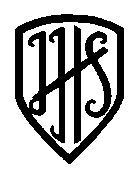 Cedar Class Transport Topic Plan – Spring Term/Year 1Cedar Class Transport Topic Plan – Spring Term/Year 1ComputingAlgorithms and ProgrammingSciencePlantsHistoryAmelia Earhart, Rosa Parks, Ellen McArthur. Transport now and then.GeographyMap and the local areaArt & DesignSketching and observational drawingsR.E.Special Symbols and Objects.P.E.Invasion Games & DanceMusicComposingPHSEMaking a Positive Contribution; D.T.Cars and wheels